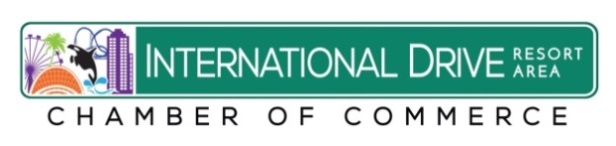                                                          FACT SHEETThe International Drive Resort Area Represents:150+ Hotels and Resorts 45,000 + Hotel Rooms900 + Retail Outlets 342 + Restaurants		35 + Attractions2nd Largest Convention Center in the Country4 Entertainment Complexes6 World Class Theme Parks including; SeaWorld, Aquatica, Discovery Cove, Universal Orlando, Islands of Adventure, Universal’s Volcano Bay   Contributes to 10% of Orange County Tax Base 	Employs 75,000 peopleInternational Drive Resort Area represents 40% of all hotel roomsin Orange, Osceola and Seminole County Source: Visit Orlando, Orange County Property Appraiser, I-Drive District